Konu: İnoSuit Programı Başvuruları Devam Ediyor! Son Başvuru: 31 Temmuz 2024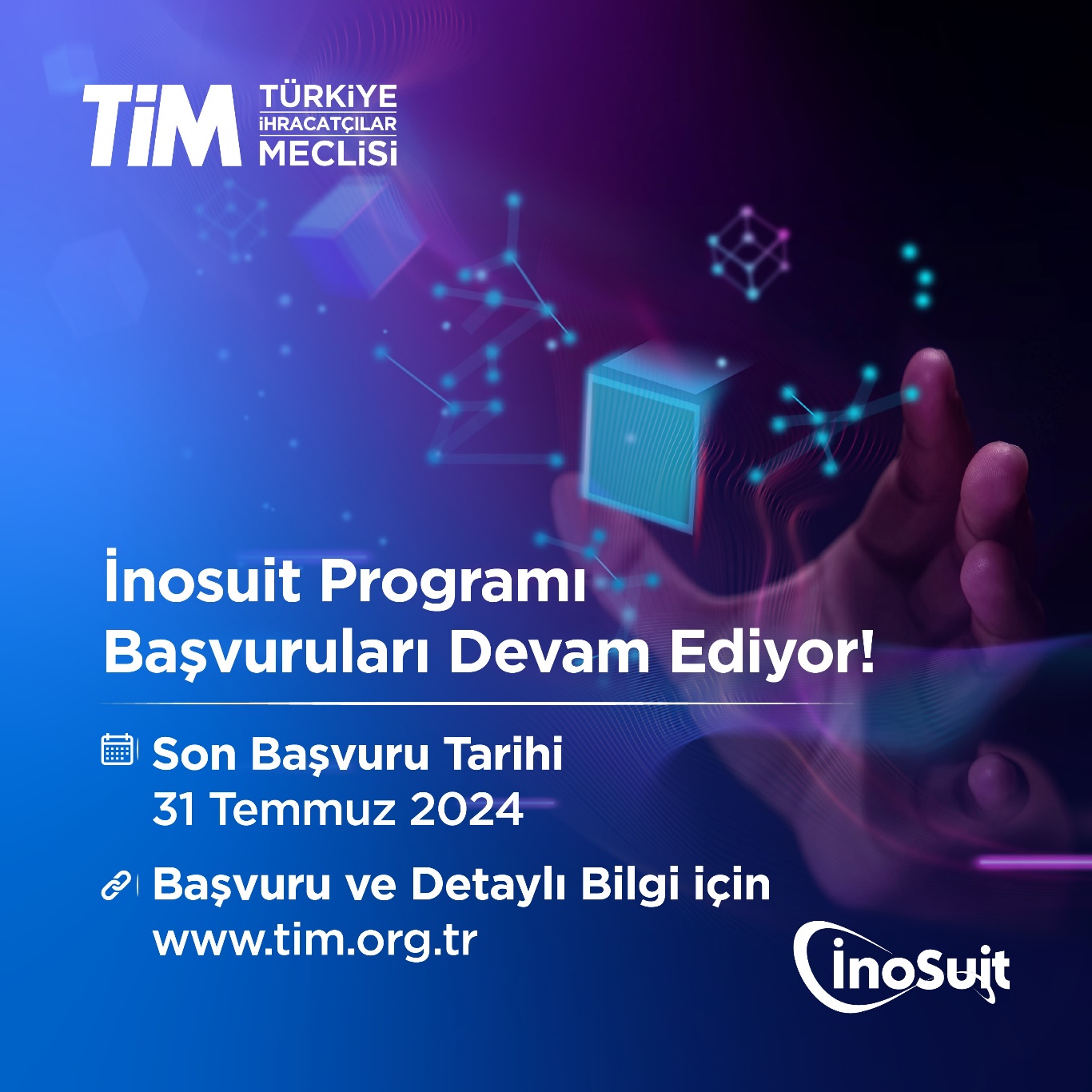 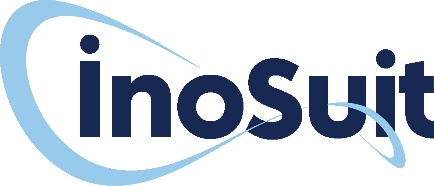 İhracat Ailemizin Değerli Üyesi,

TİM İnoSuit Programı ile firmanızın inovasyon yolculuğuna hız vermek için 17. Dönem Son Başvuru Tarihi: 31 Temmuz 2024!Programa Başvurmak için Tıklayınız İnoSuit Programı, firmanızın inovasyon yetkinliğine uygun kulvarda mentorluk desteği alabilmeniz için tasarlandı. İnoSuit Programı ile inovasyon yönetimi yetkinliğinin sürdürülebilir şekilde arttırılması, inovasyon yönetimi altyapısının oluşturulması, güçlendirilmesi, her bir kurumun kendi hedeflerine, yapısına ve ihtiyaçlarına uygun kurumsal inovasyon sistemlerinin tasarlanması ve hayata geçirilmesi hedeflenirken her bir firma inovasyon yolculuğuna yetkinliğine uygun kulvarda başlayacak.

Program hakkında detaylı bilgi almak için https://cutt.ly/vesT95lj adresini ziyaret edebilirsiniz. Sorularınız için 0212 454 01 56 numaralı telefondan ya da inosuit@tim.org.tr adresinden bizlere ulaşabilirsiniz.İnoSuit ile Küresel Marka Olma Yolculuğunuzu Hızlandırın!İnoSuit Programı Animasyon Filmini İzlemek İçin Tıklayınız! TİM İnoSuit Programı Kitabı İçin Tıklayınız!